от  29 июня 2020 года № 124аО внесении изменений в распоряжение администрации Килемарского муниципального района от 18 марта 2020 года № 541. Внести в распоряжение администрации Килемарского муниципального района от 18 марта 2020 года № 54 «О введении повышенной готовности на территории Килемарского муниципального района» в редакции распоряжений от 27.03.2020 г. № 67, от 31.03.2020 № 69, от 06.04.2020 № 79, от 20.04.2020 г. № 84, от 29.04.2020 г. № 88, от 20 мая 2020 г. № 92, от 29.05.2020 г. № 109, от 20.06.2020 г. №114а следующие изменения:а) в пункте 1 слова «до 29 июня 2020 г.» заменить словами «до 17 июля 2020 г.»;б) пункт 2 изложить в следующей редакции:Установить, что на территории Килемарского муниципального района до 17 июля 2020 г. включительно не допускается проведение публичных, досуговых, развлекательных, зрелищных, культурных, физкультурных, спортивных, выставочных, просветительских, рекламных и иных массовых мероприятий с очным присутствием граждан, а также оказание соответствующих услуг, в том числе в парках культуры и отдыха и в иных местах массового посещения граждан.Данное ограничение не распространяется на правоотношения, связанные с подготовкой и проведением выборов и референдумов в соответствии с законодательством Российской Федерации о выборах и референдумах, в том числе общероссийского голосования по вопросу одобрения изменений в Конституцию Российской Федерации, мероприятий по выдвижению кандидатов избирательными объединениями или в порядке самовыдвижения и последующему сбору подписей в поддержку кандидатов, за исключением агитационных мероприятий с очным присутствием граждан, при этом указанные мероприятия должны быть проведены в соответствии с требованиями Федеральной службы по надзору в сфере защиты прав потребителей и благополучия человека в условиях сохранения рисков распространения новой коронавирусной инфекции (COV1D-19);в) в пункте 3 слова «до 29 июня 2020 г.» заменить словами «до 17 июля 2020 г.».2. Контроль за исполнением настоящего Распоряжения оставляю за собой.3. Настоящее распоряжение вступает в силу с 29 июня 2020 года.4. Разместить настоящее распоряжение на странице администрации Килемарского муниципального района в информационно-телекоммуникационной сети официального интернет-портала Республики Марий Эл.КИЛЕМАР МУНИЦИПАЛЬНЫЙ РАЙОНЫНАДМИНИСТРАЦИЙАДМИНИСТРАЦИЯКИЛЕМАРСКОГО МУНИЦИПАЛЬНОГО РАЙОНАРАСПОРЯЖЕНИЙРАСПОРЯЖЕНИЕГлава администрацииКилемарского муниципального районаТ.В. Обухова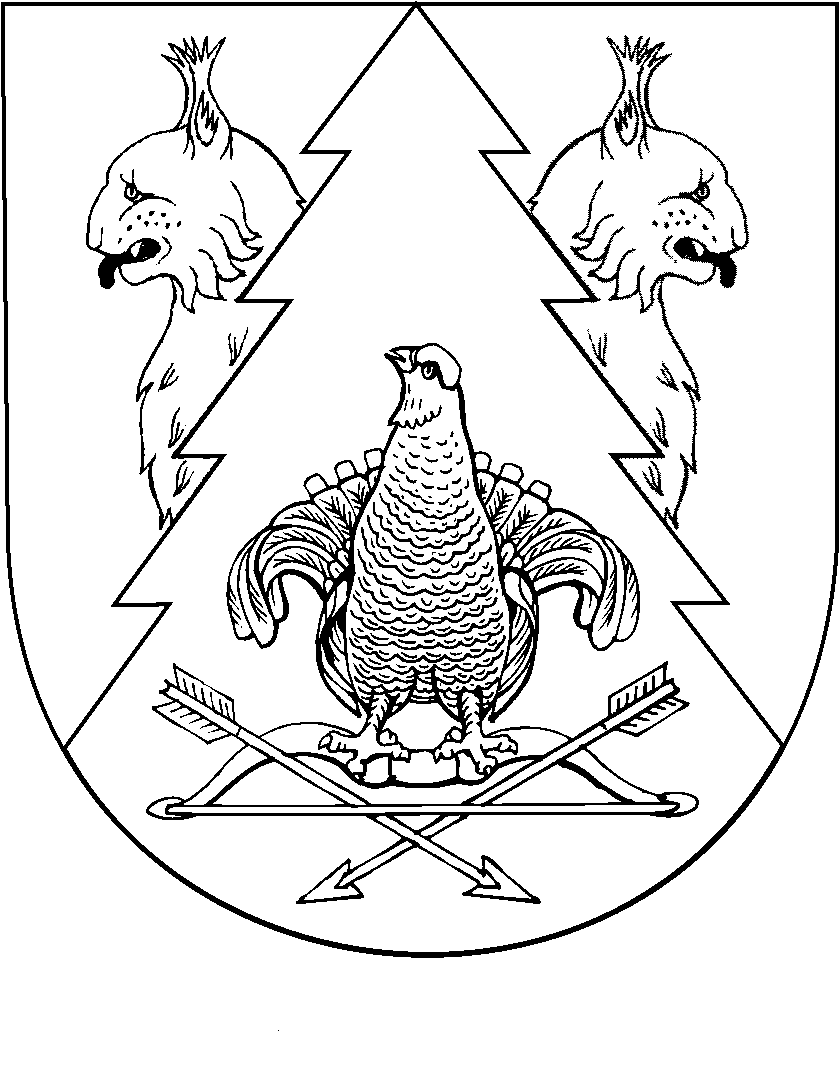 